ЧЕРКАСЬКА МІСЬКА РАДА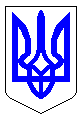 ЧЕРКАСЬКА МІСЬКА РАДАВИКОНАВЧИЙ КОМІТЕТРІШЕННЯВід 21.01.2021 № 21Про затвердження Положення про комісію з питань захисту прав дитини  та її склад  у новій редакції	          Відповідно до глави 6 Цивільного кодексу України, Сімейного кодексу України, Закону України «Про охорону дитинства», ч. 6 ст. 59 Закону України «Про місцеве самоврядування в Україні», на виконання Постанови Кабінету Міністрів України від 24.09.2008 № 866 «Питання діяльності органів опіки та піклування, пов’язаної із захистом прав дитини» зі змінами, з метою надання допомоги виконавчому комітету Черкаської міської ради у здійсненні ним функцій органу опіки та піклування, розглянувши службову записку начальника служби у справах дітей Черкаської міської ради Шишлюк С.О. від 05.01.2021  виконавчий комітет Черкаської міської радиВ И Р І Ш И В:        1. Затвердити Положення про комісію з питань захисту прав дитини у новій редакції  (додаток 1).        2. Затвердити склад комісії з питань захисту прав дитини Соснівського району м. Черкаси  у новій редакції (додаток 2).        3. Затвердити склад комісії з питань захисту прав дитини Придніпровського району м. Черкаси у новій редакції (додаток 3).          4. Рішення виконавчого комітету Черкаської міської ради від 26.12.2018 № 1247 «Про затвердження Положення про комісію з питань захисту прав дитини та її склад у новій редакції», вважати таким, що втратило чинність.        5. Контроль за виконанням рішення покласти на начальника служби у справах дітей Шишлюк С.О. Міський голова								А.В. Бондаренко                                                                                            Додаток 1						ЗАТВЕРДЖЕНО 						рішення виконавчого комітету 						Черкаської міської ради 						від _______________№ ______ПОЛОЖЕННЯпро комісію з питань захисту прав дитини(у новій редакції)          1. Комісія з питань захисту прав дитини (далі – Комісія) утворюється виконавчим комітетом Черкаської міської ради на час його повноважень і є консультативно-дорадчим органом.2. Повноваження Комісії не можуть бути передані іншим дорадчим органам та комісіям, які утворені виконавчими органами місцевого самоврядування.    3. Комісія у своїй діяльності керується Конституцією і законами України, а також указами Президента України та постановами Верховної Ради України, прийнятими відповідно до Конституції і законів України, актами Кабінету Міністрів України та цим Положенням, розробленим відповідно до Типового положення про комісію з питань захисту прав дитини, затвердженого Постановою Кабінету Міністрів України від 24.09.2008 N 866 «Питання діяльності органів опіки та піклування, пов'язаної із захистом прав дитини».           4. Основним завданням Комісії є сприяння забезпеченню реалізації прав дитини на життя, охорону здоров'я, освіту, соціальний захист, сімейне виховання та всебічний розвиток, а також надання допомоги виконавчому комітету у здійсненні ним функцій органу опіки та піклування.         5. Комісія, відповідно до покладених на неї завдань:   1) затверджує індивідуальний план соціального захисту дитини, яка перебуває у складних життєвих обставинах, дитини-сироти та дитини, позбавленої батьківського піклування, який складається за формою затвердженою Мінсоцполітики, членами міждисциплінарної команди із числа працівників органів місцевого самоврядування, зокрема служби у справах дітей, структурних підрозділів міської ради з питань освіти, охорони здоров’я, соціального захисту населення, Черкаського відділу поліції Головного управління Національної поліції в Черкаській області (підрозділу ювенальної превенції), закладів освіти, охорони здоров’я, соціального захисту населення (далі - уповноважені суб’єкти), контролює виконання уповноваженими суб’єктами заходів цього плану відповідно до їх компетенції, забезпечує його перегляд та коригування;        2) розглядає питання щодо:  - подання службою у справах дітей заяви та документів для реєстрації народження дитини, батьки якої невідомі;   - доцільності надання дозволу органом опіки та піклування бабі, діду, іншим родичам дитини забрати її з пологового будинку або іншого закладу охорони здоров’я, якщо цього не зробили батьки дитини;           - доцільності встановлення та припинення опіки, піклування над дитиною-сиротою та дитиною, позбавленою батьківського піклування:- доцільності звільнення особи від здійснення повноважень опікуна, піклувальника;         - доцільності створення та припинення функціонування прийомної сім'ї, дитячого будинку сімейного типу  та  влаштування до них дітей (виведення);- доцільності влаштування дитини в сім’ю патронатного вихователя, (продовження терміну перебування дитини в патронатній сім’ї, вибуття);- стану утримання і виховання дітей у сім'ях опікунів, піклувальників, прийомних сім'ях, дитячих будинках сімейного типу, в сім’ях патронатних вихователів та виконання покладених на них обов'язків;- доцільності встановлення та припинення опіки над майном дитини-сироти та дитини, позбавленої батьківського піклування;- доцільності збереження майна, право власності на яке або право користування яким має дитина-сирота та дитина, позбавлена батьківського піклування;- доцільності передачі майна дитини-сироти та дитини, позбавленої батьківського піклування в оренду;- доцільності приватизації житла дитини-сироти та дитини, позбавленої батьківського піклування; - стану збереження майна, право власності на яке або право користування яким мають діти-сироти та діти, позбавлені батьківського піклування;- розгляду звернень громадян, в тому числі дітей, щодо неналежного виконання батьками, опікунами, піклувальниками, іншими законними представниками, обов’язків з виховання дитини або щодо зловживання ними своїми правами;- доцільності повернення дитини на виховання до батьків з державного закладу;- доцільності надання дозволу на вчинення правочину щодо нерухомого майна, право власності або право користування яким має дитина;- вирішення спорів між батьками щодо визначення або зміни прізвища та імені дитини;- вирішення спорів між батьками щодо визначення місця проживання  малолітньої дитини;          - вирішення спорів щодо участі одного з батьків у вихованні дитини та визначення способу такої участі;- доцільності надання повної цивільної дієздатності неповнолітній особі;          - доцільності надання статусу дитини, яка постраждала внаслідок воєнних дій та збройних конфліктів;        - доцільності взяття дитини на облік дітей, які перебувають у складних життєвих обставинах; - затвердження висновку служби у справах дітей про підтвердження місця проживання дитини для тимчасового виїзду її за межі України;- доцільності негайного відібрання дитини у батьків або осіб, які їх замінюють, та її тимчасове влаштування;  - доцільності притягнення до адміністративної відповідальності осіб, у справах про адміністративні правопорушення, які передбачені частиною п’ятою і шостою  статті 184  та  статтею 188-50 КУпАП;        - забезпечення реалізації прав дитини на життя, охорону здоров’я, освіту, соціальний захист, сімейне виховання та всебічний розвиток;        3) розглядає питання щодо доцільність підготовки та подання до суду висновку органу опіки та піклування та позову про:         - позбавлення  батьківських прав;         - поновлення в батьківських правах;         - відібрання дитини у батьків без позбавлення батьківських прав;         - відібрання дитини від особи, яка тримає її у себе не на підставі закону або рішення суду;- розв’язання спору між батьками щодо визначення місця проживання  малолітньої дитини;          - розв’язання спору щодо участі одного з батьків у вихованні дитини та визначення способу такої участі;         - розв’язання спору щодо права баби, діда, прабаби, прадіда  на спілкування зі своїми внуками, правнуками, та участь у їх вихованні;         - розв’язання спору при виселення дитини, зняття дитини з реєстрації місця проживання, визнання дитини такою, що втратила право користування житловим приміщенням;          - побачення з дитиною матері, батька, які позбавлені батьківських прав;         - управління батьками майном дитини;         - скасування усиновлення та визнання його недійсним;4) розглядає підготовлені уповноваженими суб’єктами матеріали про стан сім’ї, яка перебуває у складних життєвих обставинах, зокрема сім’ї, в яких батьки не виконують батьківських обов’язків (існує ризик відібрання дитини чи дитину вже відібрано у батьків без позбавлення їх батьківських прав), сім’ї, дитина з якої влаштовується до закладу інституційного догляду та виховання дітей на цілодобове перебування за заявою батьків, сім’ї, в якій вчинено домашнє насильство стосовно дітей та за участю дітей, і за результатами розгляду цих матеріалів подає уповноваженим суб’єктам рекомендації щодо доцільності:- обов’язкового надання соціальних послуг особам, які не виконують батьківських обов’язків, вчинили домашнє насильство чи жорстоке поводження з дитиною;- направлення (в разі потреби) батьків, які неналежно виконують батьківські обов’язки, для проходження індивідуальних корекційних програм до уповноважених суб’єктів, які відповідно до компетенції розробляють і виконують такі програми;     5) розглядає питання ініційовані міждисциплінарною командою, щодо обов’язковості надання соціальних послуг (проходження індивідуальних корекційних програм) батькам дитини, яка перебуває у складних життєвих обставинах, у разі невиконання ними батьківських обов’язків, особам, які вчинили домашнє насильство чи жорстоке поводження з дитиною;       6) розглядає питання щодо обґрунтованості обставин, за яких відсутні можливості для здобуття дитиною повної загальної середньої освіти за місцем проживання (перебування), та приймає рішення про доцільність (недоцільність) влаштування дитини до закладу охорони здоров'я, загальної середньої освіти (у тому числі спеціальної та спеціалізованої), іншого закладу або установи (незалежно від форми власності та підпорядкування), в яких проживають діти-сироти та діти, позбавлені батьківського піклування,за заявою батьків із визначенням строку її перебування в закладі, а також продовження строку перебування дитини в закладі;          7) розглядає питання щодо зарахування (продовження строку перебування) дитини-сироти або дитини, позбавленої батьківського піклування, до закладу охорони здоров'я, загальної середньої освіти (зокрема спеціальної та спеціалізованої), іншого закладу або установи, незалежно від форми власності та підпорядкування, в яких проживають діти-сироти та діти, позбавлені батьківського піклування;          8) розглядає питання щодо доцільності (недоцільності) зарахування дитини на цілодобове перебування до закладу, який здійснює інституційний догляд і виховання дітей, незалежно від типу, форми власності та підпорядкування,  а також продовження  цілодобового перебування дитини в закладі;    У разі розгляду питання про зарахування на цілодобове перебування до закладу дитини з особливими освітніми потребами на засідання Комісії запрошується спеціаліст інклюзивно-ресурсного центру з правом дорадчого голосу.  Під час ухвалення рішення (п.п.7,8,9) враховується думка дитини у разі, коли вона досягла такого віку та рівня розвитку, що може її висловити;    9) розглядає питання щодо доцільності погодження службою у справах дітей перебування дитини в інтернаті (пансіоні) санаторної школи на вихідні та святкові дні (не більше ніж на чотири вихідні дні та один святковий день на місяць, крім канікул);     10) розглядає питання щодо обґрунтованості наявності поважних причин, у зв’язку з якими опікун чи піклувальник несвоєчасно подали заяву для продовження виплати допомоги на дітей, над якими встановлено опіку чи піклування, а також приймає рішення про доцільність виплати допомоги за минулий період;          11) інші питання, пов'язані із захистом прав та інтересів дітей.         6. Комісія має право:         - одержувати в установленому законодавством порядку необхідну для її діяльності інформацію від органів виконавчої влади, органів місцевого самоврядування, підприємств, установ та організацій;          - подавати пропозиції щодо вжиття заходів до посадових осіб у разі недотримання ними законодавства про захист прав дітей, дітей-сиріт та дітей, позбавлених батьківського піклування;          - утворювати робочі групи, залучати до них представників органів виконавчої влади, органів місцевого самоврядування, громадських організацій (за згодою) для підготовки пропозицій з питань, які розглядає Комісія;         - залучати до розв'язання актуальних проблем дітей благодійні, громадські організації, суб'єкти підприємницької діяльності (за згодою).          7. Комісія має два склади її членів відповідно по Соснівському та Придніпровському районах м. Черкаси. У разі необхідності, допускається  заміна членів одного складу Комісії  членами Комісії другого складу.           8. Комісію очолює голова (заступник міського голови - відповідно до розподілу обов’язків між міським головою, секретарем міської ради, першим заступником, заступниками міського голови з питань діяльності виконавчих органів ради). Голова Комісії має заступників - начальника служби у справах дітей та заступника начальника служби у справах дітей  Черкаської міської ради. Голова, його заступники, та секретар Комісії беруть участь у її роботі на громадських засадах.          9. До складу Комісії на громадських засадах входять керівники (представники) структурних підрозділів Черкаської міської ради,Черкаського міського центру соціальних служб, Черкаського міського управління юстиції, сектору ювенальної превенції Черкаського відділу поліції Головного управління Національної поліції в Черкаській області, а також працівники служби у справах дітей, один із яких виконує обов'язки секретаря Комісії.            У разі відсутності секретаря на засіданні Комісії для ведення протоколу вибирається секретар із членів Комісії шляхом голосування.         Голова Комісії та її склад затверджуються рішенням виконавчого комітету Черкаської міської ради.         Повноваження члена Комісії не можуть бути передані іншим особам.         У разі невідвідування членом Комісії без поважних причин більш ніж половини її засідань протягом року головою Комісії вноситься пропозиція щодо виведення його зі складу Комісії.10. Основною організаційною формою діяльності Комісії є засідання, які проводяться в разі потреби: чергові засідання Комісії проводяться не рідше одного разу на місяць, позачергові засідання - в разі потреби. У разі виникнення безпосередньої загрози життю або здоров'ю дитини, та необхідністю негайного її відібрання у батьків або осіб, які їх замінюють Комісія збирається не пізніше чотирьох годин з моменту, коли стало відомо про зазначений факт для термінового реагування.            Засідання Комісії є правоможним, якщо на ньому присутні не менш як дві третини загальної кількості її членів.          11. До участі у засіданнях Комісії можуть запрошуватися представники підприємств, установ, організацій та громадяни України, іноземці та особи без громадянства, які перебувають на території України на законних підставах, що беруть безпосередню участь у розв’язанні проблем конкретної дитини, з правом дорадчого голосу.          У разі потреби, голова Комісії може залучати до участі у засіданнях фахівців та експертів з різних сфер, для розгляду питань, які потребують додаткового вивчення. За клопотанням фізичних осіб, які є ініціаторами розгляду Комісією питань, що розглядаються Комісією, а також служби у справах дітей, до засідання можуть бути залучені юристи (адвокати), представники громадськості та інші особи, участь яких може бути корисна в процесі розгляду відповідного питання (також особи, в полі зору яких перебувала дитина, її сім’я).          Залучення до участі вищезазначених осіб можлива виключно за умови гарантії забезпечення головою та членами Комісії законодавства України про захист персональних даних, а також згоди однієї із сторін (у випадку розгляду спору).         12. На засідання Комісії запрошуються повнолітні особи (батьки або особи, які їх замінюють, як законні представники дітей, а також запрошені за згодою батьків), стосовно яких приймається рішення, а також  дитина, якщо вона досягла такого віку та рівня розвитку, що може висловити свою думку, яка може враховуватися при прийнятті остаточного рішення Комісії з питання, яке розглядається. Ці особи повинні бути належним чином повідомлені про час та місце проведення засідання Комісії.           Батьки (усиновлювачі) або особи, які їх замінюють, на засіданні Комісії повинні бути присутніми особисто. Представництво іншими особами батьків (усиновлювачів) або осіб, які їх замінюють, не допускається, крім випадків, коли вони, перебувають за межами України з наданням відповідних документів, а також коли представники надають клопотання щодо переносу розгляду питання у зв'язку з неможливістю сторін (або однієї зі сторін) взяти участь у засіданні Комісії з поважних причин (хвороба, відрядження тощо).           У разі неявки таких осіб на засідання Комісії та неповідомлення про поважні причини відсутності рішення може бути прийняте без їх участі на наступному засіданні Комісії, про  час та місце проведення якого такі особи повинні бути попереджені належним чином.          13. За відсутності заявника, стосовно якого приймається рішення, питання не розглядаються, якщо від нього не надійшла заява про розгляд питання без його присутності.           За умови неявки іншої сторони спору без поважної причини, не менше двох разів, або неможливості її присутності за інших умов, що мають істотне значення, питання розглядається  без  її  присутності.           Причини відсутності учасників спору в обов’язковому порядку зазначаються в протоколі засідання Комісії. 14. Особи, залучені до участі в засіданні Комісії, зобов’язані дотримуватися принципів діяльності Комісії, зокрема не розголошувати стороннім особам відомості, що стали їм відомі у зв’язку з участю у роботі Комісії, і не використовувати їх у своїх інтересах або інтересах третіх осіб.   15. Комісія відповідно до компетенції приймає рішення, організовує їх виконання, подає рекомендації органу опіки та піклування для прийняття відповідного рішення або підготовки висновку для подання його до суду.          16. Рішення або рекомендації Комісії приймаються відкритим голосуванням простою більшістю голосів членів Комісії, присутніх на засіданні. У разі рівного розподілу голосів, вирішальним є голос голови.           Окрема думка члена Комісії, який голосував проти прийняття рішення або рекомендації, зазначається в протоколі, викладається в письмовій формі і додається до рішення Комісії.          17. Офіційним актом, який складається на засіданні Комісії, є протокол засідання Комісії, який ведеться на кожному засіданні. Протокол засідання  Комісії, витяги з нього, які робляться за необхідності, або рішення Комісії підписують голова, а, у разі його відсутності, заступник голови, або головуючий та секретар (або тимчасово виконуючий його обов’язки). Витяг з Протоколу або рішення Комісії використовуються лише для підготовки проекту рішення виконавчого комітету Черкаської міської ради та висновку органу опіки та піклування м. Черкаси, які надаються до суду, або підготовки листів-відповідей фізичним та юридичним особам і не мають самостійної юридичної сили.          18. Рішення Комісії реєструються в журналі реєстрації рішень Комісії з питань захисту прав дитини. Документація Комісії зберігається в службі у справах дітей Черкаської міської ради протягом 3-х років, після чого передається до архіву відповідно до діючого законодавства та номенклатури справ. Організація зберігання документації Комісії покладається на секретаря Комісії.          19. Організаційна діяльність Комісії забезпечується службою у справах дітей Черкаської міської ради. Начальник служби у справах дітей                                                 С.О. Шишлюк                                                                                            Додаток 2						ЗАТВЕРДЖЕНО 						рішення виконавчого комітету 						Черкаської міської ради 						від _____________ №  ______                                                         СКЛАДкомісії з питань захисту прав дитини Соснівського району м. ЧеркасиЧубіна Анастасія        		           – голова комісії,Сергіївна	      			              заступник міського голови	                           			    з питань діяльності виконавчих						    органів ради Черкаської міської радиШишлюк Світлана	                      – заступник голови комісії, Олександрівна			               начальник служби  у справах дітей                                                                  Черкаської міської ради                                                                  Зубалій Наталія	                               –  секретар комісії, головний спеціаліст	Анатоліївна			               сектору роботи з дітьми, які потрапили                                                                   у складні життєві обставини, відділу                                                                  захисту прав дитини служби у справах                                                                  дітей Черкаської міської ради                                             ЧЛЕНИ  КОМІСІЇ:Байда Ніна		                              – головний спеціаліст управління освітиМиколаївна				   департаменту освіти та  гуманітарної                                                               політики  Черкаської міської ради                    –  начальник управління соціальних Іванівна				             гарантій та персоніфікованого обліку 						   департаменту соціальної політики                                                                 Черкаської міської радиСавранська Людмила		         – директор Черкаського міського центру Миколаївна		                      соціальних служб Кива Лариса	                             – начальник відділу надання медичної Василівна			                      допомоги матерям та дітям  управління                                                               контролю якості медичних послуг						            департаменту охорони здоров'я та                                                             медичних послуг Черкаської міської  радиКапленко Наталія                              – начальник управління - Олександрівна                                      начальник відділу реєстрації місця                                                             проживання управління з питань державної                                                               реєстрації  Черкаської міської радиДобровольська Ольга                     – головний спеціаліст Черкаського міськогоМиколаївна                                   відділу державної реєстрації актів цивільного                                                              стану Центрального міжрегіонального                                                              управління міністерства юстиції (м. Київ)						  (за згодою)Цуканова Лідія                                –  старший інспектор ювенальної превенціїЮріївна	                 		            сектору превенції Черкаського відділу                                                               поліції Головного управління Національної                                                                 поліції в Черкаській  області   (за згодою)Скіць Станіслав                               –   директор Черкаського міського центруМиколайович                                      з надання безоплатної вторинної правової                                                                допомоги Міністерства юстиції України                                                                (за згодою)Начальник служби у справах дітей                                                 С.О. Шишлюк                                                                                                              					             Додаток 3						ЗАТВЕРДЖЕНО 						рішення виконавчого комітету 						Черкаської міської ради 						від __________ №  _______                                                         СКЛАДкомісії з питань захисту прав дитини Придніпровського району м. ЧеркасиЧубіна Анастасія        		           – голова комісії,Сергіївна	      			              заступник міського голови	                           			    з питань діяльності виконавчих						    органів ради Черкаської міської радиВічкань Віктор                  		 – заступник голови комісії, заступникМихайлович                                            начальника служби  у справах дітей 							     Черкаської міської радиЗубалій Наталія	                               –  секретар комісії, головний спеціаліст	Анатоліївна			               сектору роботи з дітьми, які потрапили                                                                  у складні життєві обставини, відділу                                                                 захисту прав дитини служби у справах                                   дітей Черкаської міської                                                 ЧЛЕНИ  КОМІСІЇ:Байда Ніна		                              – головний спеціаліст управління освітиМиколаївна				   департаменту освіти та  гуманітарної                                                               політики  Черкаської міської радиФурса Олена			          – заступник начальника управління  Василівна					  організаційного забезпечення - начальник                                                               відділу прийому громадян т громадської                                                               приймальні департаменту соціальної                                                                політики Черкаської міської радиМаксимець Еліна                              – заступник начальник відділу соціальної Георгіївна                                             роботи Черкаського міського центру                                                                  соціальних служб  Гетьман Надія                                    – заступник директора – начальникАнатоліївна                                           управління контролю якості медичних                                                                 послуг – начальник відділу контролю                                                             медичної допомоги дорослому населенню                                                                департаменту охорони здоров’я  та                                                              медичних послуг Черкаської міської радиЛяшко Любов	                              – начальник Черкаського міського відділуАндріївна				          державної реєстрації актів цивільного стану                                                            Центрального міжрегіонального управління                                                               міністерства юстиції (м. Київ)						  (за згодою)Цуканова Лідія                                  – старший інспектор ювенальної превенціїЮріївна	                 		            сектору превенції Черкаського відділу                                                           поліції Головного управління Національної                                                                 поліції в Черкаській  області                                                                 (за згодою)Дахновська Таїсія	               – головний спеціаліст-юрисконсульт секторуВолодимирівна                                первинної роботи відділу опіки, піклування                                                        та усиновлення дітей служби у справах дітей                                                              Черкаської міської радиНачальник служби у  справах дітей                                               С.О. Шишлюк                                                                                                              